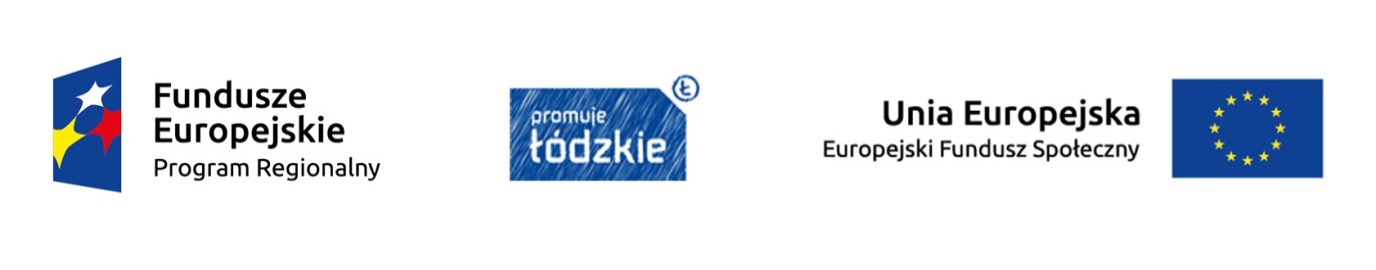 OŚWIADCZENIE WYKONAWCYOświadczam, że spełniam warunki udziału w postępowaniu o udzielenie zamówienia na wykonanie zadania :Zapewnienie transportu dla uczniów do miejsca odbywania stażu  i z powrotem w projekcie: pn. „Fabryka Inicjatyw Branżowych” realizowanym przez Zespół Szkół Ponadgimnazjalnych nr 2 im. ST. Staszica w Tomaszowie Mazowieckim w ramach Programu Operacyjnego Województwa Łódzkiego na lata 2014 – 2020Posiadam uprawnienia do wykonywania określonej działalności lub czynności - - posiadam licencję na wykonywanie krajowego transportu drogowego osóbDysponuję odpowiednim potencjałem technicznym oraz osobami zdolnymi do wykonania zamówienia, Dysponuję - …………… autobusami/busami do przewozu osób oraz liczbą……….. kierowców z uprawnieniami do kierowania autobusami.Oświadczam, że zadanie stanowiące przedmiot zamówienia zostanie zrealizowane zgodnie z warunkami określonymi w opisie przedmiotu zamówienia w Zaproszeniu do złożenia oferty                                               			  ......................................................................................				  		                          (data i podpis wykonawcy )   Załącznik nr 3 do zaproszenia:  OŚWIADCZENIE O SPEŁNIANIU WARUNKÓW UDZIAŁU W POSTĘPOWANIU